О правилах проведения оценки последствий принятия решения о реконструкции, модернизации, об изменении назначения или о ликвидации объекта социальной инфраструктуры для детей, являющегося муниципальной собственностью города Канаш, заключении муниципальной организацией города Канаш, образующей социальную инфраструктуру для детей, договора аренды закрепленных за ней объектов собственности, договора безвозмездного пользования закрепленными за ней объектами собственностиВ соответствии со статьей 13 Федерального закона от 24.07.1998 №124-ФЗ «Об основных гарантиях прав ребенка в Российской Федерации», статьей 10.1 Закона Чувашской Республики 24.11.2004 №48 «О социальной поддержке детей в Чувашской Республике», постановлением Кабинета Министров Чувашской Республики 28.12.2016 №569 «О проведении оценки последствий принятия решения о реконструкции, модернизации, об изменении назначения или о ликвидации объекта социальной инфраструктуры для детей, являющегося государственной собственностью Чувашской Республики или муниципальной собственностью, заключении государственной организацией Чувашской Республики или муниципальной организацией, образующей социальную инфраструктуру для детей, договора аренды закрепленных за ней объектов собственности, договора безвозмездного пользования закрепленными за ней объектами собственности, а также о реорганизации или ликвидации государственной организации Чувашской Республики или муниципальной организации, образующей социальную инфраструктуру для детей», приказом Министерства образования и молодежной политики Чувашской Республики от 13.11.2017 №2134 «О комиссии по оценке последствий принятия решения о реконструкции, модернизации, об изменении назначения или о ликвидации объекта социальной инфраструктуры для детей, являющегося государственной собственностью Чувашской Республики, заключении государственной организацией Чувашской Республики, образующей социальную инфраструктуру для детей, договора аренды закрепленных за ней объектов собственности, договора безвозмездного пользования закрепленными за ней объектами собственности, а также о реорганизации или ликвидации государственной организации Чувашской Республики, образующей социальную инфраструктуру для детей», Администрация города Канаш Чувашской Республики постановляет:1. Создать комиссию по оценке последствий принятия решения о реконструкции, модернизации, об изменении назначения или о ликвидации объекта социальной инфраструктуры для детей, являющегося муниципальной собственностью города Канаш, заключении муниципальной организацией города Канаш, образующей социальную инфраструктуру для детей, договора аренды закрепленных за ней объектов собственности, договора безвозмездного пользования закрепленными за ней объектами собственности (далее - Комиссия) и утвердить ее состав согласно приложению №1 к настоящему постановлению.2. Утвердить значения критериев экспертной оценки последствий принятия решения о реконструкции, модернизации, об изменении назначения или о ликвидации объекта социальной инфраструктуры для детей, являющегося муниципальной собственностью города Канаш, заключении муниципальной организацией города Канаш, образующей социальную инфраструктуру для детей, договора аренды закрепленных за ней объектов собственности, договора безвозмездного пользования закрепленными за ней объектами собственности согласно приложению № 2 к настоящему постановлению.3. Утвердить перечень документов, необходимых для проведения оценки последствий принятия решения о реконструкции, модернизации, об изменении назначения или о ликвидации объекта социальной инфраструктуры для детей, являющегося муниципальной собственностью города Канаш, заключении муниципальной организацией города Канаш, образующей социальную инфраструктуру для детей, договора аренды закрепленных за ней объектов собственности, договора безвозмездного пользования закрепленными за ней объектами собственности, предоставляемых муниципальным учреждением Учредителю, согласно приложению № 3 к настоящему постановлению.4. Утвердить форму заключения об оценке последствий принятия решения о реконструкции, модернизации, об изменении назначения или о ликвидации объекта социальной инфраструктуры для детей, являющегося муниципальной собственностью города Канаш, заключении муниципальной организацией города Канаш, образующей социальную инфраструктуру для детей, договора аренды закрепленных за ней объектов собственности, договора безвозмездного пользования закрепленными за ней объектами собственности согласно приложению №4 к настоящему постановлению.5. При оценке последствий принятия решения о реконструкции, модернизации, об изменении назначения или о ликвидации объекта социальной инфраструктуры для детей, являющегося муниципальной собственностью города Канаш, заключении муниципальной организацией города Канаш, образующей социальную инфраструктуру для детей, договора аренды закрепленных за ней объектов собственности, договора безвозмездного пользования закрепленными за ней объектами собственности комиссии руководствоваться постановлением Кабинета Министров Чувашской Республики 28.12.2016 №569 «О проведении оценки последствий принятия решения о реконструкции, модернизации, об изменении назначения или о ликвидации объекта социальной инфраструктуры для детей, являющегося государственной собственностью Чувашской Республики или муниципальной собственностью, заключении государственной организацией Чувашской Республики или муниципальной организацией, образующей социальную инфраструктуру для детей, договора аренды закрепленных за ней объектов собственности, договора безвозмездного пользования закрепленными за ней объектами собственности, а также о реорганизации или ликвидации государственной организации Чувашской Республики или муниципальной организации, образующей социальную инфраструктуру для детей».6. Настоящее постановление вступает в силу после его официального опубликования.7. Контроль за выполнением настоящего постановления возложить на заместителя главы по вопросам социальной политики - начальника МКУ «Отдел образования и молодежной политики администрации города Канаш» Суркову Н.В.Глава администрации города				                               В.Н. МихайловПриложение № 1Утвержден
постановлением администрации
города Канаш
от _________ № _____Состав
комиссии по оценке последствий принятия решения о реконструкции, модернизации, об изменении назначения или о ликвидации объекта социальной инфраструктуры для детей, являющегося муниципальной собственностью города Канаш, заключении муниципальной организацией города Канаш, образующей социальную инфраструктуру для детей, договора аренды закрепленных за ней объектов собственности, договора безвозмездного пользования закрепленными за ней объектами собственностиСуркова Н. В. - заместитель главы по социальным вопросам- начальник МКУ «Отдел образования и молодежной политики администрации города Канаш», председатель комиссии;Николаева Е.Ю. - заведующий Центром образовательного мониторинга и аналитики МКУ «Отдел образования и молодежной политики администрации города Канаш» - заместитель председателя комиссии;Федотова И. В. – юрисконсульт Центра образовательного мониторинга и аналитики МКУ «Отдел образования и молодежной политики администрации города Канаш», секретарь комиссии.Члены комиссии:Белов Н.И. – заместитель главы – начальник отдела экономики и имущественных отношений администрации города Канаш;Церфус Д.О. – заместитель главы – начальник отдела строительства (главный архитектор) администрации города Канаш;Павлова А.В. – главный специалист-эксперт МКУ «Отдел образования и молодежной политики администрации города Канаш»;Андреева О.В. – методист Центра образовательного мониторинга и аналитики МКУ «Отдел образования и молодежной политики администрации города Канаш»;Александрова И.А. - председатель городской организации профсоюза работников образования и науки (по согласованию);Векова Т.В. – и.о начальника МКУ «Отдел культуры и архивного дела администрации города Канаш;Михайлова Т.В. – директор МКУ «Центр закупок и бухгалтерского обслуживания города Канаш Чувашской Республики».Приложение № 2Утверждены
постановлением администрации
города Канаш
от _________ N _____Значения
критериев экспертной оценки последствий принятия решения о реконструкции, модернизации, об изменении назначения или о ликвидации объекта социальной инфраструктуры для детей, являющегося муниципальной собственностью города Канаш, заключении муниципальной организацией города Канаш, образующей социальную инфраструктуру для детей, договора аренды закрепленных за ней объектов собственности, договора безвозмездного пользования закрепленными за ней объектами собственности1. Последствия принятия решения об использовании объекта социальной инфраструктуры:Приложение № 3Утвержден
постановлением администрации
города Канаш
от _________ № _____Перечень
документов, необходимых для проведения оценки последствий принятия решений о реконструкции, модернизации, об изменении назначения или о ликвидации объекта социальной инфраструктуры для детей, являющегося муниципальной собственностью города Канаш, заключении муниципальной организацией города Канаш, образующей социальную инфраструктуру для детей, договора аренды закрепленных за ней объектов собственности, договора безвозмездного пользования закрепленными за ней объектами1. Перечень документов, необходимых для проведения оценки последствий принятия решения о реконструкции объекта социальной инфраструктуры для детей, являющегося муниципальной собственностью и закрепленного на соответствующем вещном праве за муниципальной организацией города Канаш, находящейся в ведении органов местного самоуправления:1.1. Инвентарные карточки учета нефинансовых активов на объект недвижимого имущества, предлагаемый к реконструкции, и на земельный участок под указанным объектом.1.2. Выписки из Единого государственного реестра недвижимости на объект недвижимого имущества, предлагаемый к реконструкции, и на земельный участок под указанным объектом.1.3. Техническая документация на объект недвижимости.1.4. Фотографии объекта недвижимого имущества, предлагаемого к реконструкции, с указанием даты съемки и адресных ориентиров.1.5. Ситуационный план с указанием границ земельного участка, объекта недвижимого имущества, предлагаемого к реконструкции, и иных объектов (включая не завершенные строительством объекты), принадлежащих третьим лицам, расположенных на указанном земельном участке.1.6. Заключение о необходимости реконструкции объекта недвижимого имущества.1.7. Справка-обоснование целесообразности реконструкции объекта недвижимого имущества.1.8. Проект задания на проектирование на реконструкцию объекта недвижимого имущества либо утвержденное задание на разработку проектно-сметной документации на реконструкцию объекта недвижимого имущества (в случае финансирования работ за счет средств местного бюджета).1.9. Заключение органа (организации), уполномоченного на проведение государственной экспертизы по проектной и сметной документации на реконструкцию объекта недвижимого имущества (при наличии и в случае финансирования работ за счет средств местного бюджета).1.10. Справка о стоимости предложенных к проведению работ по реконструкции объекта недвижимого имущества.1.11. Документы, подтверждающие наличие источников финансирования работ по реконструкции объекта недвижимого имуществ, в том числе бухгалтерский баланс организации за последний отчетный период.1.12. Справка, содержащая анализ последствий проведения реконструкции объекта недвижимого имущества.1.13. Справка, подтверждающая обеспечение продолжения оказания социальных услуг детям в целях обеспечения жизнедеятельности, образования, развития, отдыха и оздоровления детей, оказания им медицинской помощи, профилактики заболеваний у детей, их социальной защиты и социального обслуживания, предоставляемых с использованием объекта недвижимого имущества, предлагаемого к реконструкции.1.14. Справка, подтверждающая обеспечение оказания услуг детям в целях обеспечения жизнедеятельности, образования, развития, отдыха и оздоровления детей, оказания им медицинской помощи, профилактики заболеваний у детей, их социальной защиты и социального обслуживания в объеме не менее, чем объем таких услуг, предоставляемых с использованием объекта недвижимого имущества, предлагаемого к реконструкции, до принятия решения о реконструкции.1.15. Справка о текущем использовании объекта недвижимого имущества, предлагаемого к реконструкции.1.16. Справка о порядке продолжения деятельности, которая велась организацией с использованием объекта недвижимого имущества, предлагаемого к реконструкции, в случае проведения реконструкции этого объекта.2. Перечень документов, необходимых для проведения оценки последствий принятия решения о модернизации объекта социальной инфраструктуры для детей, являющегося муниципальной собственностью города Канаш и закрепленного на соответствующем вещном праве за муниципальной организацией, находящейся в ведении органов местного самоуправления:2.1. Инвентарные карточки учета основных средств на объект недвижимого имущества, предлагаемый к модернизации, и на земельный участок под указанным объектом.2.2. Правоустанавливающие и (или) правоудостоверяющие документы на объект недвижимого имущества, предлагаемый к модернизации, и на земельный участок под указанным объектом.2.3. Выписки из Единого государственного реестра недвижимости на объект недвижимого имущества, предлагаемый к модернизации, и на земельный участок под указанным объектом.2.4. Документы технического и кадастрового учета на объект недвижимого имущества, предлагаемый к модернизации.2.5. Документы кадастрового учета на земельный участок под объектом недвижимого имущества, предполагаемым к модернизации.2.6. Фотографии объекта недвижимого имущества, предлагаемого к модернизации, с указанием даты съемки и адресных ориентиров.2.7. Ситуационный план с указанием границ земельного участка, объекта недвижимого имущества, предлагаемого к модернизации, и иных объектов (включая не завершенные строительством объекты), принадлежащих третьим лицам, расположенных на указанном земельном участке.2.8. Заключение о необходимости модернизации объекта недвижимого имущества.2.9. Справка-обоснование целесообразности модернизации объекта недвижимого имущества.2.10. Проект задания на проектирование на модернизацию объекта недвижимого имущества либо утвержденное задание на разработку проектно-сметной документации на модернизацию объекта недвижимого имущества (в случае финансирования работ за счет средств республиканского бюджета Чувашской Республики).2.11. Заключение органа (организации), уполномоченного на проведение государственной экспертизы по проектной и сметной документации на модернизацию объекта недвижимого имущества (при наличии и в случае финансирования работ за счет средств республиканского бюджета Чувашской Республики).2.12. Справка о стоимости предложенных к проведению работ по модернизации объекта недвижимого имущества.2.13. Документы, подтверждающие наличие источников финансирования работ по модернизации объекта недвижимого имущества, в том числе бухгалтерский баланс организации за последний отчетный период.2.14. Справка, содержащая анализ последствий проведения модернизации объекта недвижимого имущества.2.15. Справка, подтверждающая обеспечение продолжения оказания социальных услуг детям в целях обеспечения жизнедеятельности, образования, развития, отдыха и оздоровления детей, оказания им медицинской помощи, профилактики заболеваний у детей, их социальной защиты и социального обслуживания, предоставляемых с использованием объекта недвижимого имущества, предлагаемого к модернизации.2.16. Справка, подтверждающая обеспечение оказания услуг детям в целях обеспечения жизнедеятельности, образования, развития, отдыха и оздоровления детей, оказания им медицинской помощи, профилактики заболеваний у детей, их социальной защиты и социального обслуживания в объеме не менее, чем объем таких услуг, предоставляемых с использованием объекта недвижимого имущества, предлагаемого к модернизации, до принятия решения о модернизации.2.17. Справка о текущем использовании объекта недвижимого имущества, предлагаемого к модернизации.2.18. Справка о порядке продолжения деятельности, которая велась организацией с использованием объекта недвижимого имущества, предлагаемого к модернизации, в случае проведения модернизации этого объекта.3. Перечень документов, необходимых для проведения оценки последствий принятия решения об изменении назначения объекта социальной инфраструктуры для детей, являющегося муниципальной собственностью города Канаш и закрепленного на соответствующем вещном праве за муниципальной организацией, находящейся в ведении органов местного самоуправления:3.1. Инвентарные карточки учета основных средств на объект недвижимого имущества, предлагаемый к изменению назначения, и на земельный участок под указанным объектом.3.2. Правоустанавливающие и (или) правоудостоверяющие документы на объект недвижимого имущества, предлагаемый к изменению назначения, и на земельный участок под указанным объектом.3.3. Выписки из Единого государственного реестра недвижимости на объект недвижимого имущества, предлагаемый к изменению назначения, и на земельный участок под указанным объектом.3.4. Документы технического и кадастрового учета на объект недвижимого имущества, предлагаемый к изменению назначения.3.5. Документы кадастрового учета на земельный участок под объектом недвижимого имущества, предлагаемым к изменению назначения.3.6. Фотографии объекта недвижимого имущества, предлагаемого к изменению назначения, с указанием даты съемки и адресных ориентиров.3.7. Ситуационный план с указанием границ земельного участка, объекта недвижимого имущества, предлагаемого к изменению назначения, и иных объектов (включая не завершенные строительством объекты), принадлежащих третьим лицам, расположенных на указанном земельном участке.3.8. Справка-обоснование целесообразности изменения назначения объекта недвижимого имущества.3.9. Проект задания на проектирование работ на изменение назначения объекта недвижимого имущества, либо утвержденное задание на разработку проектно-сметной документации на изменение назначения объекта недвижимого имущества (в случае финансирования работ за счет средств местного бюджета).3.10. Заключение органа (организации), уполномоченного на проведение государственной экспертизы по проектной и сметной документации на изменение назначения объекта недвижимого имущества (при наличии и в случае финансирования работ за счет средств местного бюджета).3.11. Справка о стоимости предложенных к проведению работ на изменение назначения объекта недвижимого имущества.3.12. Документы, подтверждающие наличие источников финансирования работ на изменение назначения объекта недвижимого имущества, в том числе бухгалтерский баланс организации за последний отчетный период.3.13. Справка, содержащая анализ последствий изменения назначения объекта недвижимого имущества.3.14. Справка, подтверждающая обеспечение продолжения оказания социальных услуг детям в целях обеспечения жизнедеятельности, образования, развития, отдыха и оздоровления детей, оказания им медицинской помощи, профилактики заболеваний у детей, их социальной защиты и социального обслуживания, предоставляемых с использованием объекта недвижимого имущества, предлагаемого к изменению назначения.3.15. Справка, подтверждающая обеспечение оказания услуг детям в целях обеспечения жизнедеятельности, образования, развития, отдыха и оздоровления детей, оказания им медицинской помощи, профилактики заболеваний у детей, их социальной защиты и социального обслуживания в объеме не менее, чем объем таких услуг, предоставляемых с использованием объекта недвижимого имущества, предлагаемого к изменению назначения, до принятия решения об изменении назначения.3.16. Справка о текущем использовании объекта недвижимого имущества, предлагаемого к изменению назначения.3.17. Справка о порядке продолжения деятельности, которая велась организацией с использованием объекта недвижимого имущества, предлагаемого к изменению назначения, в случае необходимости изменения назначения этого объекта.4. Перечень документов, необходимых для проведения оценки последствий принятия решения о ликвидации объекта социальной инфраструктуры для детей, являющегося муниципальной собственностью города Канаш и закрепленного на соответствующем вещном праве за муниципальной организацией, находящейся в ведении органов местного самоуправления:4.1. Инвентарная карточка учета нефинансовых активов на объект недвижимого имущества, предлагаемый к ликвидации, и на земельный участок под указанным объектом.4.2. Правоустанавливающие и (или) правоудостоверяющие документы на объект недвижимого имущества, предлагаемый к ликвидации, и на земельный участок под указанным объектом.4.3. Выписки из Единого государственного реестра недвижимости на объект недвижимого имущества, предлагаемый к ликвидации, и на земельный участок под указанным объектом.4.4. Документы технического и кадастрового учета на объект недвижимого имущества, предлагаемый к ликвидации.4.5. Документы кадастрового учета на земельный участок под объектом недвижимого имущества, предполагаемым к ликвидации.4.6. Фотографии объекта недвижимого имущества, предлагаемого к ликвидации, с указанием даты съемки и адресных ориентиров.4.7. Ситуационный план с указанием границ земельного участка, объекта недвижимого имущества, предлагаемого к ликвидации, и иных объектов (включая не завершенные строительством объекты), принадлежащих третьим лицам, расположенных на указанном земельном участке.4.8. Заключение о необходимости ликвидации объекта недвижимого имущества.4.9. Справка-обоснование целесообразности ликвидации объекта недвижимого имущества.4.10. Справка о стоимости предложенных к проведению работ по ликвидации объекта недвижимого имущества.4.11. Документы, подтверждающие наличие источников финансирования работ по ликвидации объекта недвижимого имущества, в том числе бухгалтерский баланс организации за последний отчетный период.4.12. Справка-обоснование, содержащая предложения по дальнейшему использованию земельного участка (с указанием кадастрового номера, площади) под объектом недвижимого имущества, предлагаемого к ликвидации.4.13. Справка, содержащая анализ последствий ликвидации объекта недвижимого имущества.4.14. Справка, подтверждающая обеспечение продолжения оказания социальных услуг детям в целях обеспечения жизнедеятельности, образования, развития, отдыха и оздоровления детей, оказания им медицинской помощи, профилактики заболеваний у детей, их социальной защиты и социального обслуживания, предоставляемых с использованием объекта недвижимого имущества, предлагаемого к ликвидации.4.15. Справка, подтверждающая обеспечение оказания услуг детям в целях обеспечения жизнедеятельности, образования, развития, отдыха и оздоровления детей, оказания им медицинской помощи, профилактики заболеваний у детей, их социальной защиты и социального обслуживания в объеме не менее, чем объем таких услуг, предоставляемых с использованием объекта недвижимого имущества, предлагаемого к ликвидации, до принятия решения о ликвидации недвижимого имущества.4.16. Справка о текущем использовании объекта недвижимого имущества, предлагаемого к ликвидации.4.17. Справка о порядке продолжения деятельности, которая велась организацией с использованием объекта недвижимого имущества, предлагаемого к ликвидации, в случае необходимости ликвидации этого объекта.5. Перечень документов, необходимых для проведения оценки последствий принятия решения о заключении муниципальной организацией города Канаш, образующей социальную инфраструктуру для детей, находящейся в ведении органов местного самоуправления, договора аренды закрепленных за ней объектов собственности, договора безвозмездного пользования закрепленными за ней объектами собственности:5.1. Инвентарная карточка учета нефинансовых активов на имущество, предполагаемое к передаче в аренду, в безвозмездное пользование.5.2. Правоустанавливающие и (или) правоудостоверяющие документы на объект недвижимого имущества, предлагаемый к передаче в аренду, в безвозмездное пользование (выписка и ЕГРН).5.3. Документы технического и кадастрового учета на объект недвижимого имущества, предлагаемый к передаче в аренду (технический паспорт).5.4. Сопроводительное письмо муниципального учреждения о проведении Комиссией экспертной оценки, содержащее:а) мотивированное обоснование причин необходимости и целесообразности заключения договора и передачи имущества;б) мотивированное обоснование обеспечения жизнедеятельности, образования, развития, отдыха и оздоровления детей, оказания им медицинской помощи, профилактики заболеваний у детей, их социальной защиты и социального обслуживания, в том числе обоснование обеспечения продолжения оказания социальных услуг детям, после заключения договора аренды или безвозмездного пользования.5.5. Проект договора аренды, безвозмездного пользования с приложением к нему состава передаваемых помещений.Приложение № 4Утверждена
постановлением администрации
города Канаш 
от _________ N _____ФОРМА
заключения об оценке последствий принятия решения о реконструкции, модернизации, об изменении назначения или о ликвидации объекта социальной инфраструктуры для детей, являющегося муниципальной собственностью города Канаш, заключении муниципальной организацией города Канаш, образующей социальную инфраструктуру для детей, договора аренды закрепленных за ней объектов собственности, договора безвозмездного пользования закрепленными за ней объектами
__________________________________________________________________
(наименование муниципального образовательного учреждения)Комиссия по оценке последствий принятия решения о реконструкции, модернизации, об изменении назначения или о ликвидации объекта социальной инфраструктуры для детей, являющегося муниципальной собственностью города Канаш, заключении муниципальной организацией города Канаш , образующей социальную инфраструктуру для детей, договора аренды закрепленных за ней объектов собственности, договора безвозмездного пользования закрепленными за ней объектами собственности, являющихся объектами социальной инфраструктуры для детей (далее - комиссия), в составе:председатель комиссии: _____________________________________________заместитель председателя комиссии: __________________________________секретарь комиссии: ________________________________________________Члены комиссии: ___________________________________________________В соответствии со статьей 13 Федерального закона от 24 июля 1998 г. № 124-ФЗ «Об основных гарантиях прав ребенка в Российской Федерации» и статьей 22 Федерального закона от 29 декабря 2012 г. № 273-ФЗ «Об образовании в Российской Федерации» Комиссия составила настоящее заключение.Наименование муниципальной организации, за которым закреплен объект социальной инфраструктуры для детей:_________________________________________________________________________Наименование объекта социальной инфраструктуры для детей:_________________________________________________________________________(здание, строение, сооружение, земельный участок, помещение, находящееся в муниципальной собственности и закрепленное за муниципальнойорганизацией, с указанием адреса)Общая площадь _______ кв. м.Предложение заявителя, осуществляющего функции учредителя муниципальной организации, о передаче в аренду (реконструкции, модернизации, изменении назначения или ликвидации) объекта социальной инфраструктуры для детей, находящегося в муниципальной собственности, о дальнейшем распоряжении объектом социальной инфраструктуры_________________________________________________________________По результатам оценки Комиссия установила (указываются значения всех критериев, на основании которых оцениваются последствия принятия решения):__________________________________________________________________Комиссией установлено (не установлено) ухудшение прогнозируемых последствий от передачи в аренду, в безвозмездное пользование (реконструкции, модернизации, изменения назначения или ликвидации) объекта социальной инфраструктуры для детей, находящегося в муниципальной собственности.Заключение: принятие решения о передаче в аренду, в безвозмездное пользование (реконструкции, модернизации, изменении назначения или ликвидации) объекта социальной инфраструктуры для детей, находящегося в муниципальной собственности_________________________________________________________________________                       (наименование объекта)целесообразно (нецелесообразно).Председатель Комиссии:___________________________________________________________Заместитель председателя:___________________________________________________________Секретарь Комиссии:___________________________________________________________Члены комиссии:____________________________________________________Чӑваш РеспубликинКАНАШ ХУЛААДМИНИСТРАЦИЙЕЙЫШАНУ_______________ № ____Канаш хули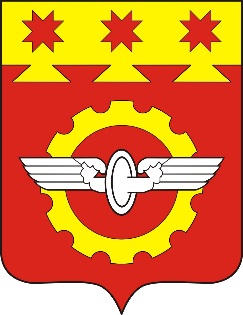 АДМИНИСТРАЦИЯГОРОДА КАНАШ                                                                                                                                     Чувашской РеспубликиПОСТАНОВЛЕНИЕ__________ № _______    г. КанашКритерииЗначениеОбеспечение продолжения оказания социальных услуг детям в целях обеспечения жизнедеятельности, образования, развития, отдыха и оздоровления детей, оказания им медицинской помощи, профилактики заболеваний у детей, их социальной защиты и социального обслуживания, предоставляемых с использованием объекта социальной инфраструктуры, предлагаемого к передаче его в аренду или безвозмездное пользованиеОбеспечено/не обеспеченоОбеспечение оказания услуг детям в целях обеспечения жизнедеятельности, образования, развития, отдыха и оздоровления детей, оказания им медицинской помощи, профилактики заболеваний у детей, их социальной защиты и социального обслуживания в объеме не менее чем объем таких услуг, предоставляемых с использованием объекта социальной инфраструктуры, предлагаемого к передаче в аренду или безвозмездное пользование, до принятия соответствующего решенияОбеспечено/не обеспечено